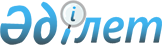 Об утверждении государственного образовательного заказа на дошкольное воспитание и обучение, размера подушевого финансирования и родительской платы на 2014 год в Иртышском районеПостановление акимата Иртышского района Павлодарской области от 06 мая 2014 года № 148/4. Зарегистрировано Департаментом юстиции Павлодарской области 29 мая 2014 года N 3835

      В соответствии с пунктом 2 статьи 31 Закона Республики Казахстан от 23 января 2001 года "О местном государственном управлении и самоуправлении в Республике Казахстан", подпунктом 8-1) пункта 4 статьи 6 Закона Республики Казахстан от 27 июля 2007 года "Об образовании", акимат Иртышского района ПОСТАНОВЛЯЕТ:



      1. Утвердить государственный образовательный заказ на дошкольное воспитание и обучение, размер подушевого финансирования и родительской платы на 2014 год в Иртышском районе согласно приложению к настоящему постановлению.



      2. Контроль за выполнением настоящего постановления возложить на заместителя акима района по социальным вопросам.



      3. Настоящее постановление вводится в действие по истечении десяти календарных дней после дня его первого официального опубликования.      Аким района                                Н. Пшенбаев

Приложение              

к постановлению акимата Иртышского района

от 6 мая 2014 года № 148/4         Государственный образовательный заказ на дошкольное воспитание

и обучение, размер подушевого финансирования и родительской

платы на 2014 год в Иртышском районе
					© 2012. РГП на ПХВ «Институт законодательства и правовой информации Республики Казахстан» Министерства юстиции Республики Казахстан
				№
Наименование
Государственный образовательный заказ, мест
Размер подушевого финансирования в месяц, тенге
Размер родительской платы в месяц, тенге
1
2
3
4
5
1Коммунальное государственное казенное предприятие "Детский сад № 1" отдела образования Иртышского района, акимата Иртышского района75

(местный бюджет)19427до 7 лет

- 53002Коммунальное государственное казенное предприятие "Детский сад № 2" отдела образования Иртышского района, акимата Иртышского района100

(местный бюджет)25614до 7 лет

- 45003Государственное казенное коммунальное предприятие "Детский сад "Жулдыз" отдела образования Иртышского района, акимата Иртышского района75

(местный бюджет)27513до 7 лет

- 46004Государственное казенное коммунальное предприятие "Детский сад "Айголек" отдела образования Иртышского района, акимата Иртышского района50

(местный бюджет)17218до 7 лет

- 35005Товарищество с ограниченной ответственностью детский сад "Раиса"70

(республиканский бюджет)17839до 7 лет

- 6000